Депутат Совета Большецильнинского  сельского поселения Дрожжановского муниципального района Республики Татарстан четвертого созыва, выдвинутый по Большецильнинскому одномандатному избирательному округу № 1на выборах 13 сентября 2020 года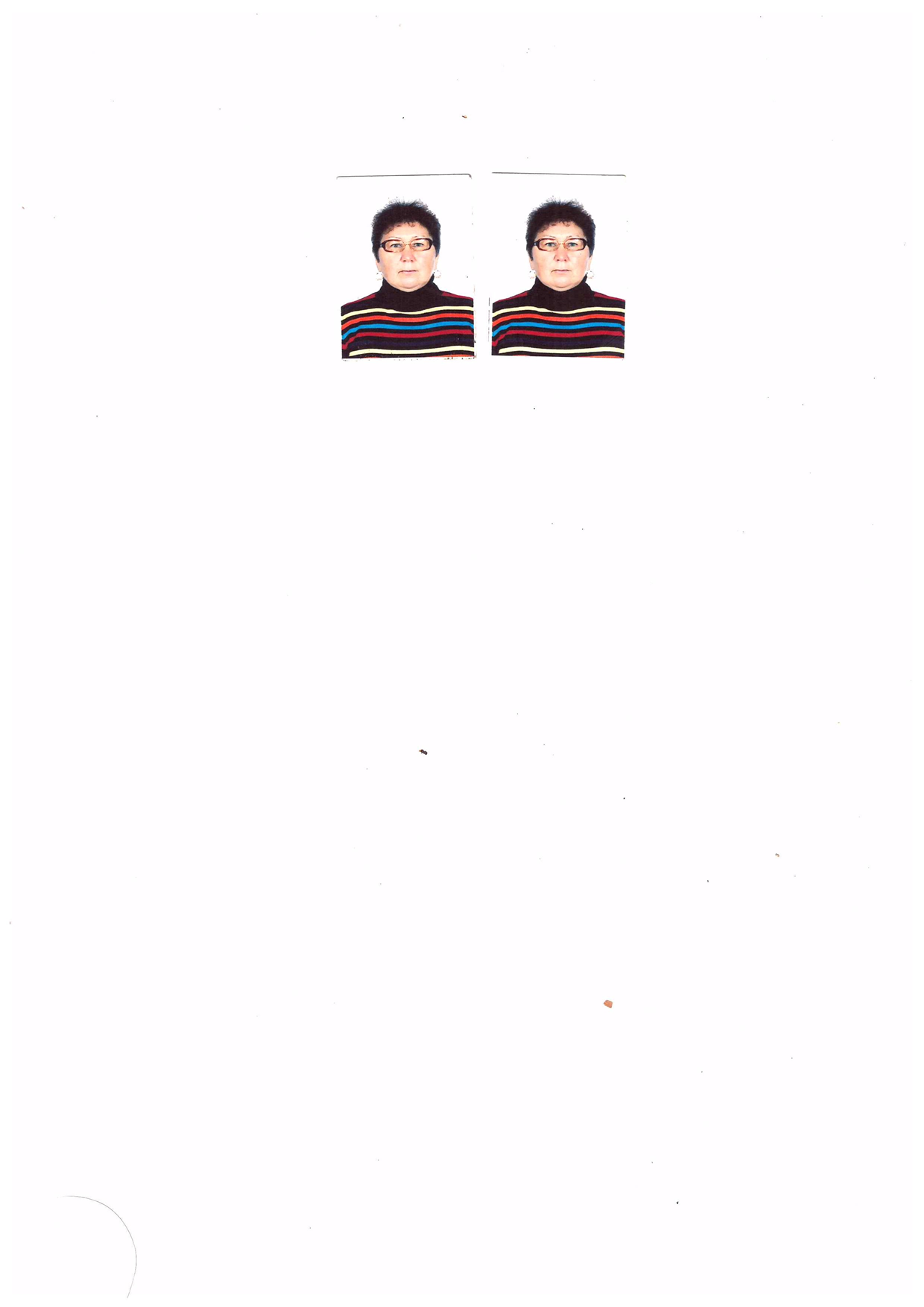 БагаутдиноваГельфрузравилевнаБагаутдиноваГельфрузРавил кызы26.05.1960 года рождения, место жительства – Республика Татарстан, Дрожжановский район, село Большая Цильна; Место работы: Большецильнинский сельский Дом культуры, заведующий.26.05.1960 елда туган, яшәү урыны – Татарстан Республикасы, Чүпрәле районы, Зур Чынлы авылы; Эш урыны: Зур Чынлы авылы мәдәният йорты, мөдир.